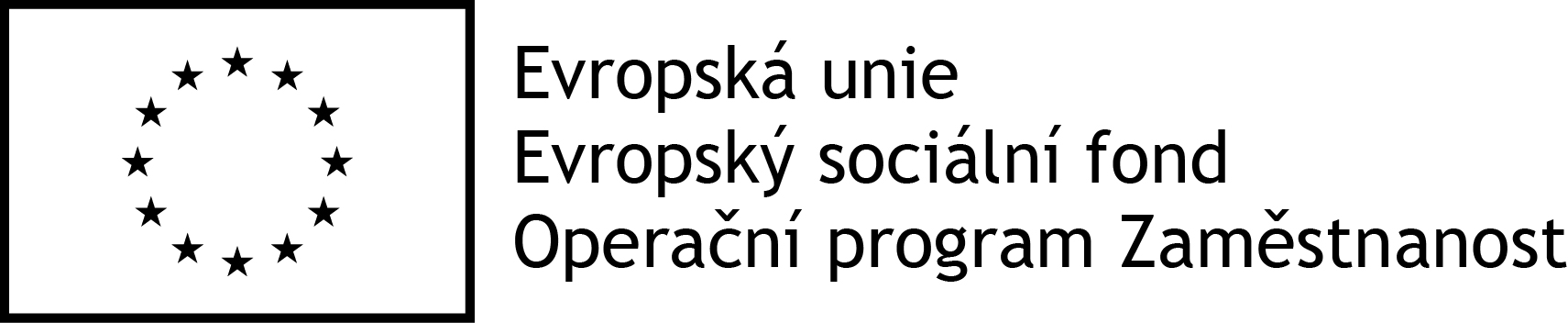 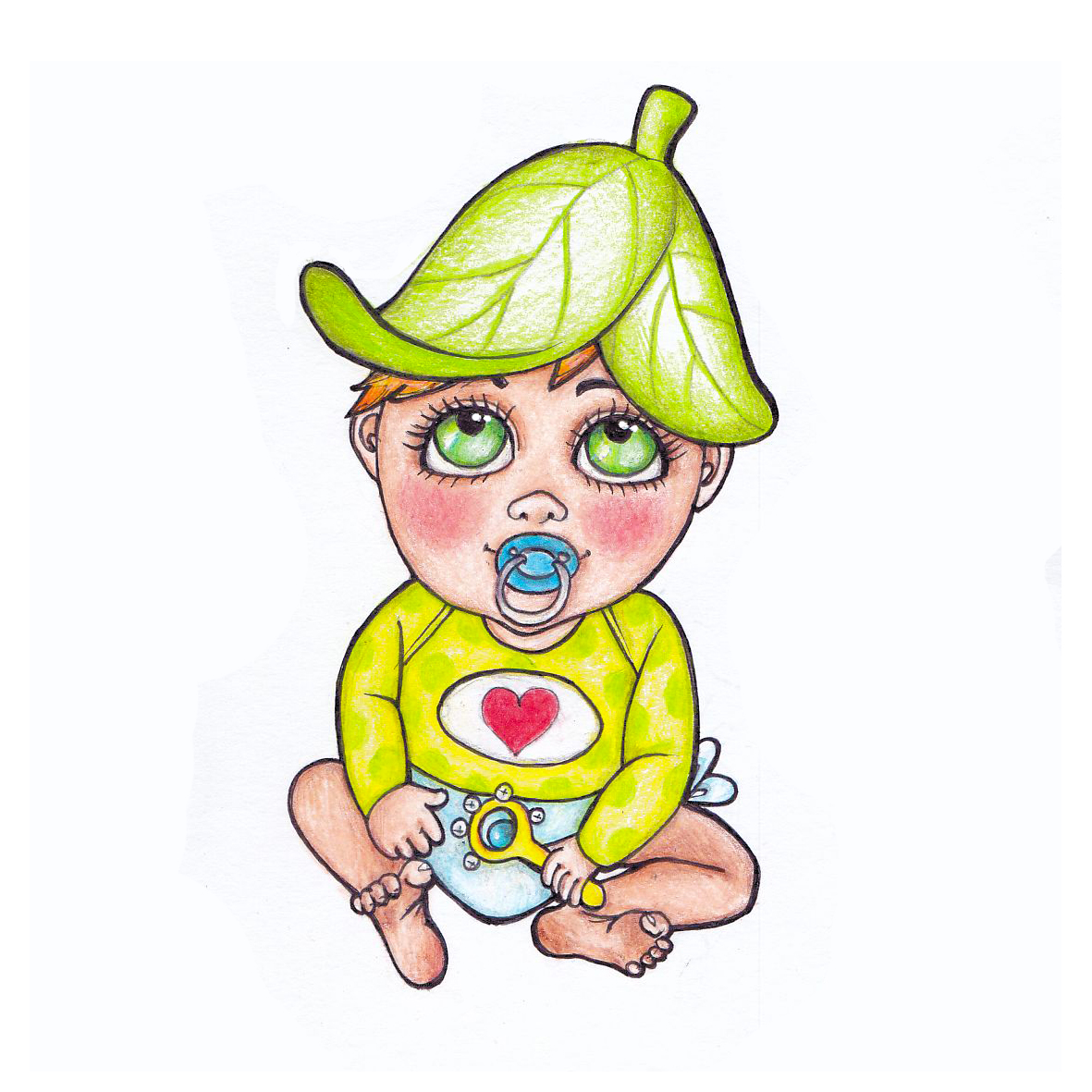 Evideční list dítěteMikrojesle Lupínek Zákonní zástupci dítětePříjmení a jméno dítěteRodné číslo:Datum narození: Zdravotní pojišťovna:Trvalé bydliště dítěte:MatkaOtecTrvalé bydliště:Trvalé bydliště:Tel.kontakt:Tel.kontakt: